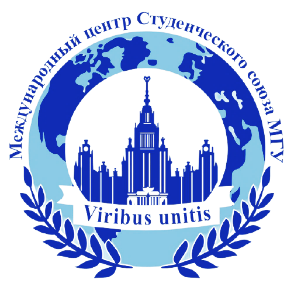 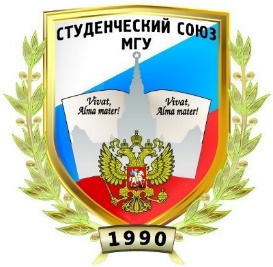 Расписание встреч языковых/страноведческих клубовСтуденческого союза МГУПОНЕДЕЛЬНИК18:00  - Итальянский клуб (https://vk.com/italianclubmsu)ЧЕТВЕРГ19:00 - Клуб русского языка (https://vk.com/russianspeakingclubmsu)ПЯТНИЦА18:00 -  Японский клуб (https://vk.com/japanese_club_msu)СУББОТА12:00 - Корейский клуб (https://vk.com/koreanclubmsu)13:00 - Немецкий клуб (https://vk.com/germanclubmsu)15:00 - Французский клуб (https://vk.com/fr_club_msu)18:30 - Арабский клуб (https://vk.com/arabicclubmsu)Чтобы посещать встречи клубов, отслеживайте информацию на страницах клубов!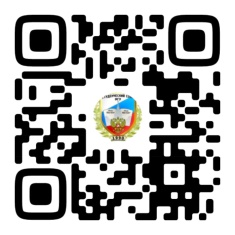 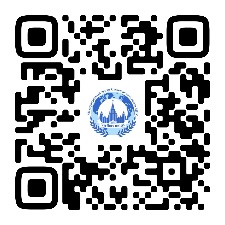 